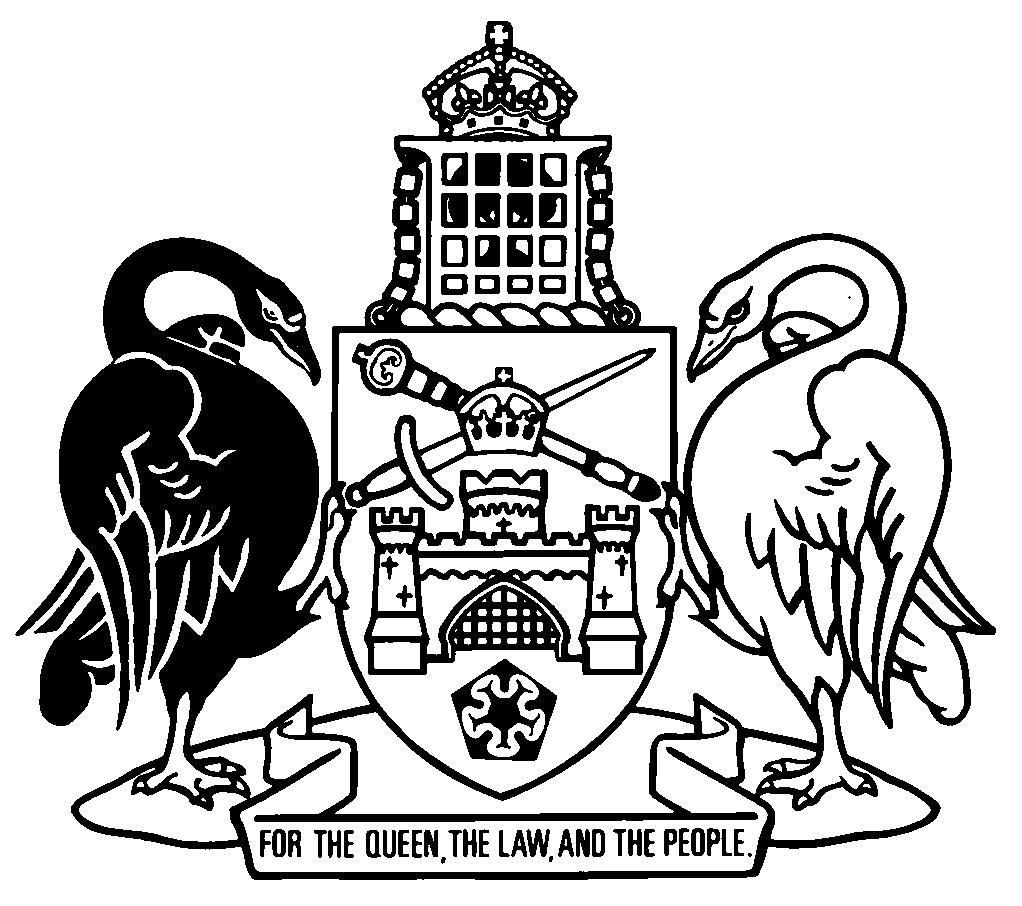 Australian Capital TerritoryCourt Procedures Amendment Rules 2019 (No 3)Subordinate Law SL2019-30We, the rule-making committee, make the following rules of court under the Court Procedures Act 2004, section 7.Dated 13 December 2019.Australian Capital TerritoryCourt Procedures Amendment Rules 2019 (No 3)Subordinate Law SL2019-30made under theCourt Procedures Act 20041	Name of rulesThese rules are the Court Procedures Amendment Rules 2019 (No 3).2	CommencementThese rules commence on 1 January 2020.Note	The naming and commencement provisions automatically commence on the notification day (see Legislation Act, s 75 (1)).3	Legislation amendedThese rules amend the Court Procedures Rules 2006.4	New division 4.2.1AAafter division 4.2.1, insertDivision 4.2.1AA	Magistrates Court criminal proceedings—first appearance4302	When not necessary for court to read charges to defendant	(1)	This rule applies to a defendant in a criminal proceeding if—	(a)	the defendant was served with a summons under the Magistrates Court Act 1930, section 41 (Service of summons) and the information to which it relates; or	(b)	the defendant was served with a court attendance notice under the Magistrates Court Act 1930, section 41B (Commencing criminal proceeding by court attendance notice); or	(c)	the court is satisfied the defendant has otherwise received a written copy of an information laid against the defendant.	(2)	It is not necessary for the court to read the information laid against the defendant to the defendant at the defendant’s first appearance before the court.4303	Represented defendant may enter plea or consent to summary disposal of proceeding	(1)	A defendant represented by a legal practitioner in a criminal proceeding may—	(a)	enter a plea to an information by filing in the court a plea in writing—	(i)	signed by the defendant; and	(ii)	witnessed and certified by the legal practitioner; and	(b)	consent to summary disposal of the proceeding by filing in the court a consent in writing—	(i)	signed by the defendant; and	(ii)	witnessed by the legal practitioner.Note	See approved form 4.16 (Plea to information or consent to disposal of proceeding summarily).	(2)	The certification under subrule (1) (a) (ii) must certify that—	(a)	the defendant read or was made aware of the contents of the information; and	(b)	the defendant was made aware of the effect of entering the plea, including that entering a plea of guilty to an offence in the information is a binding and unequivocal admission of guilt to each element of the offence; and	(c)	the defendant signed the plea after being made aware of the matters mentioned in paragraphs (a) and (b).Endnotes1	Notification	Notified under the Legislation Act on 19 December 2019.2	Republications of amended laws	For the latest republication of amended laws, see www.legislation.act.gov.au.© Australian Capital Territory 2019Helen MurrellGlenn TheakstonChief JusticeActing Chief MagistrateMichael ElkaimPeter MorrisonJudgeMagistrate